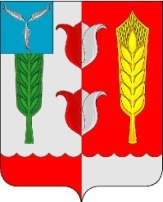 ОТДЕЛ ОБРАЗОВАНИЯ АДМИНИСТРАЦИИ КРАСНОПАРТИЗАНСКОГО МУНИЦИПАЛЬНОГО РАЙОНА САРАТОВСКОЙ ОБЛАСТИПриказ № 95от               08.10.2014 г.О мерах по обеспечению комплекснойбезопасности и антитеррористическойзащищенности в образовательныхучрежденияхНа основании Постановления администрации Краснопартизанского муниципального района  от 20 декабря 2012 года «Об утверждении муниципальной целевой программы «Профилактика терроризма и экстремизма в Краснопартизанском муниципальном районе на 2013-2015 года», в целях реализации Федерального закона от 06 марта 2006 года № 35-ФЗ «О противодействии терроризму» на территории Краснопартизанского муниципального района ПРИКАЗЫВАЮ:1.Руководителям образовательных учреждений района:1.1. Проверить наличие и обновить памятки и инструкции с телефонами правоохранительных органов и экстренных служб района по действиям в случае возникновения чрезвычайных ситуаций.1.2. Провести дополнительные инструктажи персонала  и работников по вопросам повышения бдительности до 19.10.2014 г.2.Обратить внимание на:организацию дежурства в образовательных учреждениях во время образовательного процесса и ходе проведения внеклассных мероприятий;ограничение пребывание посторонних лиц в помещении образовательных учреждений;при появлении в районе расположения образовательных учреждений подозрительных лиц и при возникновении угрозы нарушения общественного порядка немедленно информировать оперативного дежурного полиции по Краснопартизанскому району (2-14-75 или 02);обеспечить введение в память сотовых телефонов сотрудников и обучающихся номер единой службы спасения 112.3. Усилить контроль за организацией защиты учреждений образования от террористических актов и других чрезвычайных ситуаций.4. Уточнить порядок эвакуации детей и работников в случае возникновения чрезвычайной ситуации в образовательных учреждениях.      5. Контроль за исполнением данного приказа оставляю за собой.Начальникотдела образования						О.Ю. Мурзакова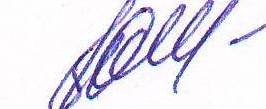 